           Federazione Italiana Giuoco Calcio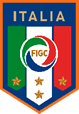 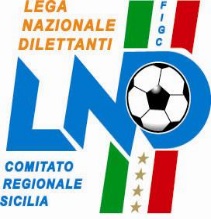       Lega Nazionale DilettantiCOMITATO REGIONALE SICILIAVia Orazio Siino s.n.c., 90010 FICARAZZI - PACENTRALINO: 091.680.84.02 FAX: 091.680.84.98Indirizzo Internet: www.lnd.it   e-mail:crlnd.sicilia01@figc.itStagione Sportiva 2017/2018 Comunicato Ufficiale n°37 del 30 agosto 2017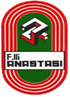 3.  COMUNICAZIONI DEL COMITATO REGIONALEPRESENTAZIONE CALENDARI CAMPIONATI DI ECCELLENZA, PROMOZIONE E CALCIO A 5 MASCHILE REGIONALE SERIE “C1” – STAGIONE SPORTIVA 2017/2018 -Martedì 5 Settembre 2017, alle ore 11.30, presso  di Ficarazzi – Via Orazio Siino s.n.c. -   si svolgerà  di presentazione dei calendari dei Campionati di Eccellenza, Promozione e Serie “C1” di Calcio a 5 Maschile.In tale occasione il Presidente Regionale, Santino Lo Presti, illustrerà le linee guida della Stagione Sportiva 2017/2018.SOCIETA’ INATTIVEIl Comitato Regionale,  considerato che la sottoelencata Società ha rinunciato a partecipare al Campionato di Promozione e a qualasiasi attività federale, per la stagione sportiva 2017/2018Matr.	81890 		POL.   CLUB CALCIO DIL BELPASSO     di Belpassovisto l’art. 16 commi 1) e 2) la propone alla Presidenza Federale per la radiazione dai ruoli.Ai sensi dell’art. 110 p.1) delle N.O.I.F.i calciatori tesserati per la suddetta sono svincolati d’autorità dalla  data dal presente Comunicato UfficialeI calciatori in pendenza di squalifica dovranno scomputarla con la prima squadra della Società cui andranno a tesserarsi.Il Comitato Regionale,  considerato che la sottoelencata Società ha rinunciato a partecipare al Campionato di Prima Categoria e a qualasiasi attività federale, per la stagione sportiva 2017/2018Matr.	938710 	A.S.D. CALCIO RIBERA 1954           di Riberavisto l’art. 16 commi 1) e 2) la propone alla Presidenza Federale per la radiazione dai ruoli.Ai sensi dell’art. 110 p.1) delle N.O.I.F.i calciatori tesserati per la suddetta sono svincolati d’autorità dalla  data dal presente Comunicato UfficialeI calciatori in pendenza di squalifica dovranno scomputarla con la prima squadra della Società cui andranno a tesserarsi.°°°°°°°Il Comitato Regionale,  considerato che la sottoelencata Società ha rinunciato a partecipare al Campionato di Seconda Categoria e a qualasiasi attività federale, per la stagione sportiva 2017/2018Matr.	934799 	A.S.D. ATLETICO TAORMINA            di Taorminavisto l’art. 16 commi 1) e 2) la propone alla Presidenza Federale per la radiazione dai ruoli.Ai sensi dell’art. 110 p.1) delle N.O.I.F.i calciatori tesserati per la suddetta sono svincolati d’autorità dalla  data dal presente Comunicato UfficialeI calciatori in pendenza di squalifica dovranno scomputarla con la prima squadra della Società cui andranno a tesserarsi.°°°°°°°Il Comitato Regionale,  considerato che la sottoelencata Società ha rinunciato a partecipare a qualasiasi attività federale, per la stagione sportiva 2017/2018Matr.	916316 	A.S.D. UNITED CAPACI                	di Isola delle Femminevisto l’art. 16 commi 1) e 2) la propone alla Presidenza Federale per la radiazione dai ruoli.Ai sensi dell’art. 110 p.1) delle N.O.I.F.i calciatori tesserati per la suddetta sono svincolati d’autorità dalla  data dal presente Comunicato UfficialeI calciatori in pendenza di squalifica dovranno scomputarla con la prima squadra della Società cui andranno a tesserarsi.RICHIESTA RIPRISTINO AFFILIAZIONELa società A.S.D. CITTA DI ALTOFONTE matricola 945832, dichiarata inattiva nella stagione sportiva 2016/2017, ha dichiarato la volontà di riprendere l’attività Dilettantistica per partecipare ai Campionati Dilettantistici , pertanto si prende atto di tale disponibilità. ELENCO TESSERATI DILETTANTI SVINCOLATI DALLE SOCIETA’ ART. 107 N.O.I.F.AD INTEGRAZIONE DEL C.U. N° 18 DELL’ 01/08/2017Matric. Cognome            Nome            nascita    Società                    ------- ------------------ --------------- ---------- ------------------------- 6.818.454 CONTATO            MARCO           12 05 1990 A.S.D. GRANITI CALCIO3.146.495 CORVAIA            SALVATORE        6 10 1979 A.S.D. GRANITI CALCIO6.930.689 CUTRUFELLO         MATTEO           3 06 1998 A.S.D. GRANITI CALCIO4.335.067 FONTANAROSA        ENRICO          13 02 1989 A.S.D. GRANITI CALCIO6.930.658 GULOTTA            GABRIELE         3 11 1999 A.S.D. GRANITI CALCIO3.932.847 NOCE               ROSARIO         13 07 1990 A.S.D. GRANITI CALCIO4.900.373 RANDAZZO           SALVATORE        6 12 1994 A.S.D. GRANITI CALCIODEFIBRILLATORI Si pubblica, qui di seguito,  la nota della L.N.D. pervenuta in data 8/7/2014, inerente l’oggetto : ” Si fa seguito a quanto deliberato nel corso della riunione del Consiglio Direttivo di Lega svoltasi il 6 Giugno u.s., in ordine all'oggetto. A tale riguardo, si rappresenta che  Dilettanti, valutate l'esperienza pluriennale nel settore della defibrillazione, le indicazioni bibliografiche di Società riconosciute leader nell'analisi di mercato mondiale, l'esperienza di società sportive straniere, la qualità dell'organizzazione commerciale sul territorio nazionale e l'affidabilità del prodotto tradotta in quantità di apparecchi presenti, ha individuato in Cardiac Science e Philips-Iredeem (più del 60% di market share, fonte Frost and Sullivan) le Società Certificate L.N.D. per la fornitura dei defibrillatori alle singole associate, concordando un prezzo sui modelli a più recente tecnologia (Powerheart G5 AED - Cardiac Science e HeartStart FRx - Philips) di 990 euro + IVA, associato ad una garanzia pari a 8 anni. Inoltre, a seguito dell'introduzione, ad opera del D.M. sulle linee guida per la defibrillazione in ambito sportivo (c.d. legge Balduzzi), della obbligatorietà della presenza del defibrillatore nelle strutture sportive e delle conseguenti responsabilità ricadenti sul dirigenti delle società, ha individuato in Bioforma srl, titolare del Progetto Zeus, la azienda che fornirà alle singole società gli strumenti (totem, cartelli segnalatori, web consulting ecc.), le linee guida sulla gestione, le informazioni clinico organizzative e legali, la manutenzione, i contatti con gli enti formativi, il follow up negli anni. Bioforma, dunque, darà alle società il servizio completo associato alla gestione del defibrillatore. Per informazioni, si segnalano i seguenti riferimenti: Bioforma Srl 		lnd@bioforma.it			051/467524 Cardiac Science Srl 	italia@cardiacscience.com 		0523/1901052 Iredeem Srl 		commerciale@iredeem.it 		051/0935879 ACCOMPAGNATORI UFFICIALI - TESSERE PERSONALI DIRIGENTI UFFICIALI  – Si ricorda che, con riferimento alle persone autorizzate ad accedere nel recinto di gioco, non sono più disponibili le “Tessere Impersonali”.Le Società sono tenute ad indicare, all’atto dell’iscrizione ai Campionati di competenza, provvedendo all’aggiornamento nel corso ella Stagione Sportiva, la lista dei nominativi dei propri “Dirigenti Ufficiali” (C.U. N. 1 dell’1 Luglio 2014 della L.N.D.) e, in via telematica, attraverso l'area riservata presente sul portale della LND, potranno richiedere l'emissione della “Tessera Personale Dirigente Ufficiale”.Entrati nell’area riservata attraverso la propria password, le Società dovranno seguire le istruzioni e, terminata l’operazione, dovranno stampare il documento ed inviarlo alla Delegazione Provinciale/Distrettuale competente, con Distinta di Presentazione, (unitamente alla foto formato tessera e fotocopia del documento di riconoscimento) la quale, dopo l’opportuna operazione di controllo, procederà all’inoltro al Centro Informatico che provvederà ad emettere il tesserino. Il tesserino in parola rappresenta una “tessera identificativa” ed abilita i possessori ad essere  ammessi nel recinto di giuoco, ai sensi dell’art. 66 delle N.O.I.F.,I Direttori di gara permetteranno l'accesso al terreno di giuoco solamente ai possessori di detta “Tessera” oltre agli aventi titolo ossia agli appartenenti ai ruoli tecnici e/o di categoria (Allenatori, Massaggiatori, Medici ...), sempre che gli stessi siano stati inseriti nella distinta di gara.In attesa del rilascio della stessa,  potrà utilizzare il DOCUMENTO PROVVISORIO, che potrà essere stampato dopo che  avrà scansionato il documento  rendendolo definitivo. COMUNICATI UFFICIALI – COMITATO REGIONALESi informa che i Comunicati Ufficiali sono consultabili via “internet” sul sito www.lnd.it seguendo le indicazioni Comitato Regionale Sicilia e cliccando su “Comunicazioni”. Tuttavia, considerato che pervengono richieste da parte di alcune Società tendenti a ricevere, in cartaceo, i Comunicati Ufficiali, si comunica che a coloro che ne facessero esplicita richiesta sarà addebitata la somma di € 150,00 (centocinquanta/00) per spese di stampa e spedizione. Si informa, altresi’, che questo Comitato Regionale provvede alla emissione di Comunicati Ufficiali contenenti, tra l’altro, i provvedimenti assunti dal Giudice Sportivo, ogni qualvolta che si disputano turni infrasettimanali, recuperi, gare di Coppe, etc…Ciò al fine di evitare il semplice automatismo delle squalifiche e garantire la massima regolarità dei Campionati.* * * * * * * *Le decisioni del Comitato, del Giudice Sportivo e della Corte Sportiva di Appello Federale, hanno decorrenza e sono valide a tutti gli effetti, dal giorno successivo alla data di pubblicazione del Comunicato Ufficiale indicata in calce allo stesso, ad eccezione delle sanzioni adottate dal Tribunale Federale Territoriale su DEFERIMENTO” che saranno esecutive a decorrere dalla data di comunicazione delle stesse alle parti, in osservanza degli Artt. 35 comma 4.1 e 38 comma 8 del C.G.S.Si precisa che ha valore ufficiale, sia per il testo che per la decorrenza dei termini, unicamente la copia affissa all’albo della sede del Comitato competente.INDIRIZZI E NUMERI UTILI Gli indirizzi ed i numeri utili delle Società affiliate potranno essere reperiti sul sito www.lnd.it, accedendo all’“Area Società” per mezzo della propria “ID” e “Password”,  optando per la voce “Dati Societari” e scegliendo successivamente nel menu a tendina, ”Interrogazioni/Società”.Questa funzione mostra l’elenco filtrabile per Denominazione, Comune, Provincia delle società LND con i relativi riferimenti (indirizzo, telefono, mail ecc…)CIRCOLARI E COMUNICATI UFFICIALI L.N.D./F.I.G.C.Si invitano le Società a prendere visione delle Circolari ed i Comunicati Ufficiali diramati dalla L.N.D./F.I.G.C. che sono consultabili sul sito www.lnd.itMODIFICHE REGOLAMENTARI “CARTE FEDERALI”Poiché sono intervenute numerose variazioni attinenti, soprattutto, le norme dello Statuto Federale, delle N.O.I.F., del Codice di Giustizia Sportiva, del Settore Tecnico, etc…le Società tutte sono invitate a prenderne atto e conoscenza consultando, oltre i Comunicati Ufficiali di questo C.R., le Carte Federali inserite nel sito della L.N.D., cliccando la voce “Comunicazioni” e, successivamente “CARTE FEDERALI”.RICHIESTE COMMISSARI DI CAMPOSi informano le Società che le richieste di Commissari di Campo vanno inoltrate a questo Comitato entro il martedì antecedente la disputa della partita,  con allegata la ricevuta del Bonifico di Euro 100,00 comprensivo di ogni diritto. Qualora  presenta un saldo a credito può chiedere che detta somma venga addebitata sul proprio ContoMINUTO DI RACCOGLIMENTOSi ricorda che la Segreteria Federale ha segnalato che ogni richiesta per l’effettuazione del minuto di raccoglimento deve essere inoltrata alla F.I.G.C. per il tramite di questo Comitato Regionale della Lega Nazionale Dilettanti.Tali richieste debbono essere ben motivate e circostanziate (Dirigenti regolarmente tesserati e risultanti agli atti depositati presso il Comitato Regionale Sicilia) e non possono, in ogni caso, essere valutate dagli Ufficiali di Gara.  COMUNICAZIONI DELL’UFFICIO ATTIVITÀ AGONISTICACALCIO A 11 MASCHILECoppa Italia di EccellenzaModifiche al Programma GareGirone APro Favara/Licata del 3.9.2017 ore 16.00 Giocasi alle ore 17.00Atletico Campofranco/Mussomeli del 3.9.2017 ore 16.00Giocasi alle ore 16.30CUS Palermo/Monreale del 3.9.2017 ore 16.00Giocasi  Sabato 2.9.2017 ore 16.00Girone BCalcio Biancavilla 1990/Sporting Adrano del 3.9.2017 ore 16.00Giocasi alle ore 17.00Catania S.PioX/Giarre Calcio del 3.9.2017 ore 16.00A causa indisponibilità campo giocasi sul campo Bonaiuto Somma dei Mascalucia alle ore 15.30Coppa Italia di PromozioneModifiche al Programma GareGirone AVillabate/Altofonte FC del 3.9.2017 ore 16.00Giocasi Sabato 2.9.2017 ore 16.90Partinicaudace/Città di Castellammare del 3.9.2017 ore 16.00Giocasi sul campo Santocanale di PalermoNuova Sancis/Don Bosco Partinico del 3.9.2017 ore 16.00Giocasi sul campo L. Ribolla di Palermo alle ore 17.00Girone BReal Finale/Lascari del 3.9.2017 ore 16.00A causa indisponibilità campo giocasi sul campo Santa Barbara di Cefalù alle ore 15.30Girone CPro Tonnarella/Santangiolese del 3.9.3027 ore 16.00A causa indisponibilità campo giocasi sul campo Comunale di FalconeGirone DSerradifalco/Vallelunga del 3.9.2017 ore 16.00A causa concomitanza gara Campionato Serie D della Sancataldese giocasi Sabato 2.9.2017 ore 17.00Megara Augusta/Sporting Priolo del 3.9.2017 ore 16.00A causa indisponibilità campo giocasi Sabato 2.9.2017 ore 16.00GIUDICE SPORTIVOCOPPA ITALIA PROMOZIONE GARE DEL 27/ 8/2017 DECISIONI DEL GIUDICE SPORTIVO Errata CorrigeAd integrazione di quanto pubblicato sul C.U. n° 35 LND del 29/8/2017, si riporta la delibera inerente la gara Meri-Terme Vigliatore del 27/8/2017 – Coppa Italia Promozione – materialmente omessa a causa di un refuso informatico:gara del 27/ 8/2017 MERI - TERME VIGLIATORE 
Si dà atto che la gara a margine non è stata disputata a causa della comunicazione di rinuncia da parte della squadra Meri pubblicata sul C.U. n. 32 del 25/8/2017, per cui, visto l'art. 53 delle N.O.I.F., e l'art. 5 del Regolamento della Coppa Italia Promozione pubblicato sul C.U. nº25 del 10/8/2017, si assegna alla stessa gara perduta per 0-3 e l'ammenda di 300,00 euro (1ma rinuncia). Si delibera, altresi', l'esclusione della squadra Meri dal prosieguo della manifestazione. Il Giudice Sportivo Territoriale 							            Pietro AccursoLe ammende irrogate con il presente comunicato dovranno pervenire a questo Comitato entro e non oltre quindici giorni dalla data di pubblicazione dello stesso.PUBBLICATO ED AFFISSO ALL’ALBO DEL COMITATO REGIONALE SICILIA IL  30 AGOSTO 2017            IL SEGRETARIO						   IL PRESIDENTE               Maria GATTO				Santino LO PRESTI